Smlouva o výpůjčceSmluvní strany:Karlovarská krajská nemocnice a.s.se sídlem: 		Bezručova 1190/19, 360 01 Karlovy VaryIČ: 			26365804DIČ: 			CZ26365804zastoupena:  		XXXXXXXXXX bankovní spojení: 	XXXXXXXXXXčíslo účtu: 	XXXXXXXXXXspolečnost zapsaná v OR vedeném KS v Plzni, oddíl B, vložka 1205(dále jen „Vypůjčitel“)aBioVendor – Laboratorní medicína a.s.se sídlem: 		Karásek 1767/1, 621 00 BrnoIČ: 			63471507DIČ: 			CZ63471507zastoupena:  		XXXXXXXXXX bankovní spojení: 	XXXXXXXXXXčíslo účtu: 	XXXXXXXXXXspolečnost zapsaná v OR vedeném Krajským soudem v Brně, oddíl B, vložka 3917(dále jen „Půjčitel“)uzavírají dle zákona č. 89/2012 Sb., občanský zákoník, ve znění pozdějších předpisů a za podmínek níže stanovených, tuto smlouvu o výpůjčce:I.Půjčitel je výlučným vlastníkem věci – přístroje pro elektroforetickou separaci proteinů (dále jen „přístroje“) - výrobce Sebia Francie, v celkové pořizovací hodnotě 250 000,- Kč bez DPH. Přesná specifikace přístrojů je uvedena v příloze č. 1.II.Půjčitel touto smlouvou přenechává bezplatně přístroje uvedené v čl. I do užívání vypůjčiteli, který jej přijímá do výpůjčky.Půjčitel prohlašuje, že přístroj je starý max. 3 roky od data výroby.Přístroj bude umístěn v nemocnici v Karlových Varech.Odpovědnou osobou za předání a převzetí přístroje je PharmDr. Vlasta KrejčováPůjčitel se zavazuje, že o plánovaném termínu předání a převzetí přístrojů bude kontaktovat Oddělení biomedicínského inženýrství (dále jen BMI) nejméně 4 dny předem.III.Půjčitel se zavazuje přístroje předat vypůjčiteli, a umístit jej na pracovišti vypůjčitele, o čemž obě smluvní strany sepíší zápis. Půjčitel je povinen předat vypůjčiteli přístroje ve stavu způsobilém k řádnému užívání. Půjčitel se zavazuje provést na své náklady zaškolení odpovědných zaměstnanců vypůjčitele, o čemž bude vystaven písemný doklad tj. protokol o zaškolení.Vypůjčitel je povinen užívat přístroje řádně a v souladu s účelem, ke kterému jsou přístroje určeny. Vypůjčitel prohlašuje, že byl seznámen s obsluhou přístrojů. Vypůjčitel je povinen chránit přístroje před jakýmkoli poškozením, ztrátou nebo zničením.Vypůjčitel nese odpovědnost pouze za škody na přístrojích způsobené užíváním, které není v souladu s účelem, ke kterému jsou přístroje určeny. Půjčitel je oprávněn smlouvu okamžitě vypovědět, jestliže vypůjčitel věc užívá v rozporu s touto smlouvou. Půjčitel se zavazuje, že po dobu zapůjčení přístrojů zajistí bezplatný servis, opravy, validaci, kalibraci a preventivní prohlídky (bezpečnostně technickou kontrolu) přístrojů včetně bezplatné výměny veškerého spotřebního materiálu předepsaného výrobcem k výměně při údržbě.Půjčitel se zavazuje zajistit opravy, a to vždy ve lhůtě 72 hodin od nahlášení potřeby opravy vypůjčitelem, a to v případě opravy bez použití náhradních dílů.Půjčitel se zavazuje zajistit opravy, a to vždy ve lhůtě 120 hodin od nahlášení potřeby opravy vypůjčitelem, a to v případě opravy s použitím náhradních dílů.Půjčitel se zavazuje zapůjčení náhradního přístroje po dobu opravy, možno i jiného modelu, pokud doba opravy překročí 120 hodin od nahlášení závady.Pokud však závadu na přístrojích způsobil vypůjčitel porušením svých povinností stanovených touto smlouvou, hradí veškeré náklady spojené s opravou přístrojů vypůjčitel. Půjčitel se dále zavazuje pro případ dlouhodobé opravy zapůjčit vypůjčiteli jiný přístroj stejného typu zdarma.Půjčitel se zavazuje, že veškerou dokumentaci o provedených činnostech na přístrojích, jež jsou předmětem výpůjčky (např. protokoly BTK a servisní výkazy) provedených v době trvání zápůjčky předá neprodleně na BMI.Vypůjčitel nesmí přenechat přístroje k užívání třetí osobě.IV.Výpůjčka se sjednává po dobu trvání rámcové kupní smlouvy č. SM-AS006670 na dodávky reagencií pro přístroj pro elektroforetickou separaci proteinů, uzavřenou mezi vypůjčitelem a půjčitelem, ze dne 12.8.2020. Tato smlouva zanikne dnem, ve kterém zanikne rámcová kupní smlouva uvedená v odstavci 1.Vypůjčitel je povinen vrátit přístroje půjčiteli, jakmile jej přestane potřebovat, nejpozději však do konce doby výpůjčky. Půjčitel se zavazuje, že v takovém případě převezme na výzvu vypůjčitele přístroje v sídle vypůjčitele, a to do 10 dnů od vyzvání vypůjčitelem. Půjčitel si přístroje odveze na své náklady.V.Tato smlouva nabývá platnosti a účinnosti dnem podpisu oběma účastníky. Tuto smlouvu lze měnit a doplňovat jen písemnými dodatky číslovanými vzestupnou, nepřerušovanou číselnou řadou.Tato smlouva je vyhotovena ve dvou stejnopisech a každá ze smluvních stran obdrží po jednom.Příloha č. 1 – Specifikace přístrojůV Karlových Varech dne…………………………..………			V Brně dne…………………………..………Za Vypůjčitele	Za Půjčitele……………………………………………..……………………				……………………………………………..…………………………………………………………………..……………………				……………………………………………………………………Příloha č. 1BioVendor - Laboratorní medicína a.s.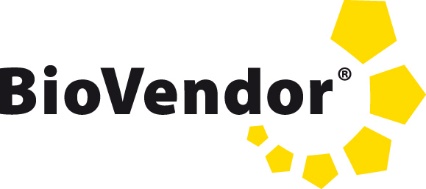 Karásek 1767/1CZ-621 00 Brnoinfo@biovendor.czwww.biovendor.czKarlovarská krajská nemocnice a.s..Bezručova 1190/19360 01 Karlovy Vary										Brno: 24.7.2020Nabídka na dodávku elektroforetického systému Hydrasys 2 Scan  Vážení obchodní přátelé,	Na základě Vaší veřejné zakázky si dovolujeme zaslat Vám nabídku na dodávku repasovaného elektroforetického systému Hydrasys 2 Scan, výrobce Sebia Francie. Základní technické specifikace:poloautomatický procesor pro zpracování agarózových gelů48 migračních a 12 barvících, navzájem nezávislých programůumožňuje provedení elektroforézy proteinů v séru a moči, imunofixaci, stanovení izoenzymů alkalické fosfatázy výkon do 90 stanovení za hodinumigrační parametry standardního modulu řízené programem: 0 – 350 V, 0 – 100 mA, 0 – 35 W, migrační teplota 20 – 30ºC zabudovaná jednotka pro skenování gelůsoučástí dodávky je i PC včetně vyhodnocovacího programu elektroforeogramů Phoresis garantujeme zachování stávající databáze výsledků včetně elektroforetických křivek, což je důležité z dlouhodobého hlediska sledování vývoje u jednotlivých pacientůsoučástí nabídky je i připojení do LISurozměry: 76 x 51 x , hmotnost: 35 kg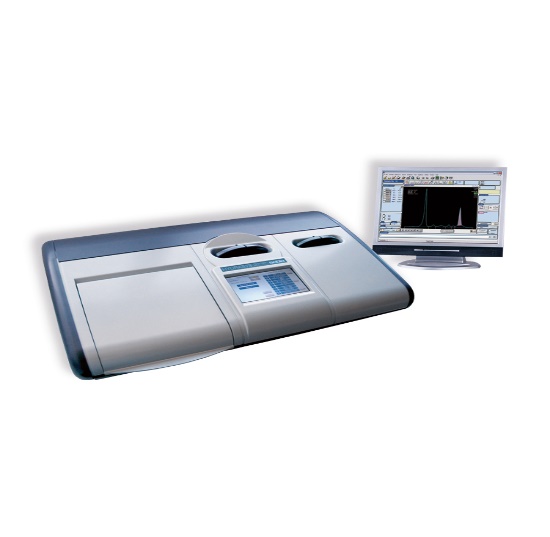 Vedení společnosti		MVDr. Michal Kostka (CEO)
RNDr. Pavel Koupil, CSc.Sídlo společnostiBioVendor - Laboratorní medicína a.s.Karásek 1767/1CZ-621 00 BrnoIČ: 634 71 507DIČ: CZ634 71 507spisová značka:Krajský soud v BrněB 3917